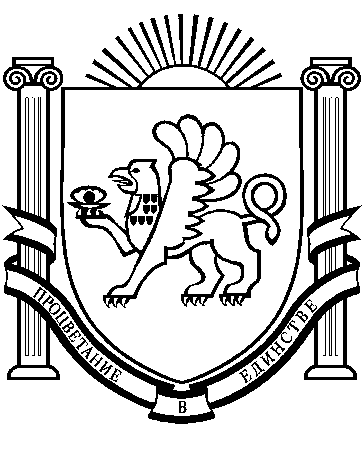 РЕСПУБЛИКА    КРЫМ                                                                                  РАЗДОЛЬНЕНСКИЙ    РАЙОН                                                                                              БОТАНИЧЕСКИЙ   СЕЛЬСКИЙ    СОВЕТВнеочередное 79-е заседание 1 созываРЕШЕНИЕ25 апреля  2019 года                    с. Ботаническое                                   № 30О проекте решения «О внесении изменений  в Устав Ботанического сельского поселения»В соответствии с Федеральным законом от 06.10.2003 г. N 131-ФЗ «Об общих принципах организации местного самоуправления в Российской Федерации», статьями 37, 85 Устава Ботанического сельского поселения, в целях приведения Устава в соответствие с действующим законодательством, Ботанический сельский советРЕШИЛ:1.Одобрить проект решения «О внесении изменений  в Устав Ботанического сельского поселения».2. Направить проект  решения «О внесении изменений  в Устав Ботанического сельского поселения» на согласование в прокуратуру Раздольненского района. 3. Рассмотреть проект решения «О внесении изменений  в Устав Ботанического сельского поселения» после получения заключения  прокуратуры  Раздольненского района  на    предмет  соответствия действующему законодательству. 4. Обнародовать проект решения на официальном сайте администрации Ботанического сельского поселения (http://admbotanika.ru).Председатель Ботанического сельского совета – глава администрации Ботанического сельского поселения 				   М.А. Власевская                                                                                                                                                                                           ПРОЕКТ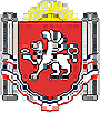 РЕСПУБЛИКА КРЫМРАЗДОЛЬНЕНСКИЙ РАЙОНБОТАНИЧЕСКИЙ СЕЛЬСКИЙ СОВЕТ__-е заседание  1 созываРЕШЕНИЕ00.00.2019 г.                        с.Ботаническое                                                         № 000О внесении изменений в Устав Ботанического сельского поселения Раздольненского района Республики Крым, принятый решением 5 сессии Ботанического сельского совета I созыва от 10.11.2014 г. № 1В соответствии с Федеральным законом от 06.10.2003 г. N 131-ФЗ «Об общих принципах организации местного самоуправления в Российской Федерации», статьями 37, 85 Устава Ботанического сельского поселения, в целях приведения Устава в соответствие с действующим законодательством, Ботанический сельский советРЕШИЛ:1. Внести следующие изменения в Устав Ботанического сельского поселения, принятый решением 5 сессии Ботанического сельского совета I созыва от 10.11.2014 г. № 1:1.1. Дополнить статьей 22.1 в следующей редакции:"Статья 22.1. Староста сельского населенного пункта1. Для организации взаимодействия органов местного самоуправления Поселения и жителей сельского населенного пункта при решении вопросов местного значения в сельском населенном пункте, расположенном в Поселении, может назначаться староста сельского населенного пункта.2. Староста сельского населенного пункта назначается Советом Поселения по представлению схода граждан сельского населенного пункта из числа лиц, проживающих на территории данного сельского населенного пункта и обладающих активным избирательным правом.3. Староста сельского населенного пункта не является лицом, замещающим государственную должность, должность государственной гражданской службы, муниципальную должность или должность муниципальной службы, не может состоять в трудовых отношениях и иных непосредственно связанных с ними отношениях с органами местного самоуправления.4. Старостой сельского населенного пункта не может быть назначено лицо:1) замещающее государственную должность, должность государственной гражданской службы, муниципальную должность или должность муниципальной службы;2) признанное судом недееспособным или ограниченно дееспособным;3) имеющее непогашенную или неснятую судимость.5. Срок полномочий старосты сельского населенного пункта составляет 5 лет (от 2 до 5 лет).Полномочия старосты сельского населенного пункта прекращаются досрочно по решению Совета Поселения по представлению схода граждан сельского населенного пункта, а также в случаях, установленных пунктами 1 - 7 части 10 статьи 40 Федерального закона от 6 октября 2003 г. N 131-ФЗ "Об общих принципах организации местного самоуправления в Российской Федерации".6. Староста сельского населенного пункта для решения возложенных на него задач:1) взаимодействует с органами местного самоуправления, муниципальными предприятиями и учреждениями и иными организациями по вопросам решения вопросов местного значения в сельском населенном пункте;2) взаимодействует с населением, в том числе посредством участия в сходах, собраниях, конференциях граждан, направляет по результатам таких мероприятий обращения и предложения, в том числе оформленные в виде проектов муниципальных правовых актов, подлежащие обязательному рассмотрению органами местного самоуправления;3) информирует жителей сельского населенного пункта по вопросам организации и осуществления местного самоуправления, а также содействует в доведении до их сведения иной информации, полученной от органов местного самоуправления;4) содействует органам местного самоуправления в организации и проведении публичных слушаний и общественных обсуждений, обнародовании их результатов в сельском населенном пункте;5) содействует организации охраны общественного порядка на территории сельского населенного пункта;6) оказывает содействие органам местного самоуправления по вопросам предупреждения и ликвидации чрезвычайных ситуаций;7) содействует привлечению жителей сельского населенного пункта к выполнению работ по благоустройству, озеленению и улучшению санитарного состояния сельского населенного пункта;8) участвует в принятии мер по содержанию в надлежащем состоянии мест захоронения, памятных (мемориальных) досок, расположенных на территории сельского населенного пункта;9) оказывает организационную и информационную помощь жителям соответствующего сельского населенного пункта по вопросам обращения в органы местного самоуправления;10) проводит личные приемы жителей сельского населенного пункта, направляет по их результатам обращения и предложения в органы местного самоуправления;11) осуществляет иные полномочия и права, предусмотренные уставом муниципального образования и (или) нормативным правовым актом представительного органа муниципального образования.7. Староста в целях осуществления своих полномочий имеет право:1) на доступ к информации, необходимой для осуществления деятельности старосты, в порядке, установленном муниципальными правовыми актами в соответствии с законодательством Российской Федерации;2) на внеочередной прием должностными лицами органов местного самоуправления, муниципальных предприятий, учреждений в порядке, установленном нормативным правовым Ботанического сельского совета;3) направлять в органы местного самоуправления обращения и предложения, в том числе оформленные в виде проектов муниципальных правовых актов, которые подлежат обязательному рассмотрению органами местного самоуправления в порядке, установленном нормативным правовым актом Ботанического сельского совета.8. За счет средств бюджета муниципального образования может быть предусмотрена возможность компенсации расходов старосты, связанных с осуществлением им деятельности (полномочий) старосты, в случаях, порядке и размерах, установленных нормативным правовым актом Ботанического сельского совета.9. В соответствии с нормативным правовым актом Ботанического сельского совета старосте может выдаваться удостоверение старосты (далее в настоящей статье - удостоверение).Удостоверение является официальным документом, подтверждающим личность и полномочия старосты.Порядок выдачи удостоверения, описание и образец бланка удостоверения устанавливаются нормативным правовым актом Ботанического сельского совета.10. Контроль за деятельностью старосты осуществляется Ботаническим сельским советом.Порядок и формы осуществления указанного контроля устанавливаются нормативным правовым актом Ботанического сельского совета.".1.2. Часть 1 статьи 26 дополнить пунктами 3-4 в следующей редакции:"3) в сельском населенном пункте по вопросу выдвижения кандидатуры старосты сельского населенного пункта, а также по вопросу досрочного прекращения полномочий старосты сельского населенного пункта;4) в сельском населенном пункте в целях выдвижения кандидатур в состав конкурсной комиссии при проведении конкурса на замещение должности муниципальной службы в случаях, предусмотренных законодательством Российской Федерации о муниципальной службе.".1.3. Абзац 4 пункта 4 части 1 статьи 53 изложить в следующей редакции:"- принимает в установленном порядке решения о переводе жилых помещений в нежилые помещения и нежилых помещений в жилые помещения, согласовывает переустройство и перепланировки помещений в многоквартирном доме, признает в установленном порядке жилые помещения муниципального жилищного фонда непригодными для проживания;".2. Председателю Ботанического сельского совета - главе администрации Ботанического сельского поселения в течение 15 дней со дня принятия данного решения направить настоящее решение в Главное управление Министерства юстиции Российской Федерации по Республике Крым и Севастополю для государственной регистрации в порядке, установленном законодательством Российской Федерации.3. После государственной регистрации настоящее решение подлежит официальному опубликованию (обнародованию) на официальной странице муниципального образования Ботаническое сельское поселение Раздольненского района на портале Правительства Республики Крым rk.gov.ru в разделе «Раздольненский район. Муниципальные образования района. Ботаническое сельское поселение», на информационных стендах муниципального образования Ботаническое сельское поселение Раздольненского района Республики Крым и на портале Министерства юстиции Российской Федерации «Нормативные правовые акты в Российской Федерации» в информационно-телекоммуникационной сети "Интернет" (http://pravo-minjust.ru, http://право-минюст.рф, регистрация в качестве сетевого издания Эл № ФС77-72471 от 05.03.2018).4. Настоящее решение вступает в силу после его официального опубликования (обнародования).5. Контроль за исполнение настоящего решения оставляю за собой.Председатель Ботаническогосельского совета 							М.А.Власевская